“Año del Fortalecimiento de la Soberanía Nacional”CONCURSO PÚBLICO DE MÉRITOS N° 002-2021-PECHINGENIERO III – SUB GERENCIA DE DESARROLLO AGRÍCOLASe comunica el consentimiento del resultado del proceso de convocatoria para la plaza de INGENIERO EN CIENCIAS AGROPECUARIAS III, se convoca al postulante GANADOR a presentarse el día jueves 20 de enero del presente año en las instalaciones del Proyecto Especial CHAVIMOCHIC ubicado en la Av. 2 S/N Z. I. Parque Industrial, La Esperanza, Trujillo, portando su currículum vitae documentado y copia de su DNI para iniciar el proceso de contratación.En caso mantenga vínculo laboral con el estado, deberá presentar el documento que acredite el cese con la entidad de origen.
Trujillo, 18 de enero de 2022Área de Personal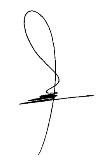 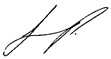 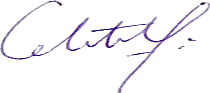 